The United Methodist Church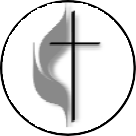 Appointment to an Extension MinistryNAME						 BUSINESS PHONE ( 	) 	HOME PHONE ( 	)		 FAX ( 	)		E-MAIL 				                                                                         BUSINESS ADDRESS 					  CITY 			STATE 		ZIP	 HOME ADDRESS 					 CITY 			STATE 		ZIP 	HOMEPREFERRED ADDRESS FOR MAILING PURPOSES AND FOR INCLUSION IN JOURNAL:BUSINESSFULL MEMBER	PROVISIONAL MEMBER 	ASSOCIATE MEMBER         LOCAL PASTOR 	             OF				ANNUAL CONFERENCE CHARGE CONFERENCE MEMBERSHIP 		DISTRICT 		If you are under appointment outside the conference of which you are a member, please complete the following:Conference where you serve 			Bishop		 District 		District Superintendent 		 Affiliate charge conference membership 				 TITLE/POSITION					 AGENCY/INSTITUTION					 BASE COMPENSATION (YEAR 	) $ 				 UTILITIES AND OTHER HOUSING RELATED ALLOWANCES 			TRAVEL ALLOWANCE 	OTHER CASH ALLOWANCES 	PLEASE INDICATE YOUR APPOINTMENT CATEGORY: (¶ 344.1)a. Appointed within  the  connectional structureb. Endorsed by the  UM Endorsing Agency within the  General Board  of Higher Education and Ministryc. In  service  with General Board  of Global  Ministriesd. Appointed to  other valid approved  extension ministryAttach: 1) a brief narrative of your ministry during the past year including a copy of your annual evaluation; and 2) evidence of your continuing education and spiritual growth program and future plans.  (¶ 344.2)Date 	SIGNED 	SEND COPIES TO:BishopDistrict  SuperintendentBoard  of Ordained MinistryConference  SecretaryBishop  of area  in  which  you serve, if other than area  of which  you are  a  memberA copy of this report may be used to inform the Charge Conference(s) of which you are a member and an affiliate member in keeping with ¶316.1 and 344.3 a,b.*A copy of this report should be used to inform the United Methodist Endorsing Agency, PO Box 340007, Nashville, TN  37203- 0007 in keeping with ¶344.1b.THE GENERAL COUNCIL ON FINANCE AND ADMINISTRATIONRevised 2/2017